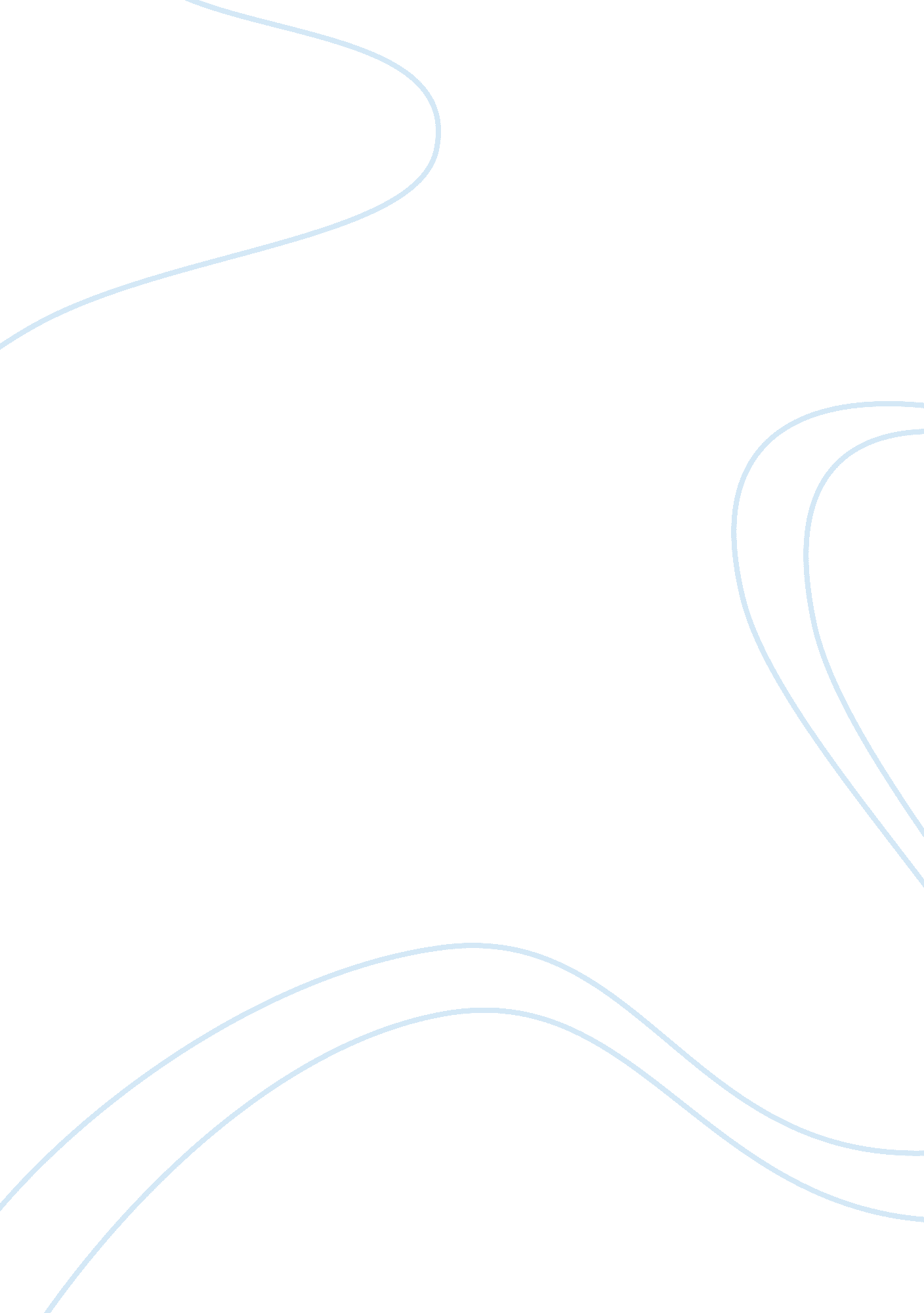 The influence of peers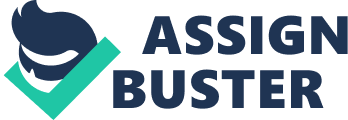 " Peer Group Interaction" Acceptance by the peer plays an imperative role in developing psychology of the child. Neglected or rejected child is likely to become more aggressive and display temperaments that are unhealthy for the budding/ growing psychology. They are more liable to become delinquent. There are various factors that make the child popular among the peer group. The first impression that comes is the physical appearance, it is observed that children who are gifted with beautiful looks become popular and accepted. Apart from looks, intelligence also play an imperative role in acceptance of the child amongst peer group. Another factor that plays crucial role is the ability to intermingle successfully and in a co-operative and positive manner makes the child more popular. The success of the child depends on adaptability to the environment, affectionate disposition and considerate nature. Such children approach everyone in a welcoming manner, moreover they communicate appropriately and in a descent manner. They are highly generous and co-operative. they are always happy and confident in their pursuits and thus possess good social reputation, therefore they are highly accepted. On the other hand rejected child is dishonest, not at all sporting and will never initiate interaction and therefore cannot mingle with others and try to be bossy with aggressive temperament, so they possess bad social standing. This nature is influenced by the disregard shown by peer group and also by elders which influences the developing psychology and hence hampers the creativity and positive outlook. Parents and associated members of family or society plays vital role in developing the psychology of the child. There are various methods which aid in the development of positive predisposition. Dealing the mistakes of the child with patience and understanding never germinates rebellious temperament. Encouragement is the key to developing skills, so a child must be encouraged for every small good deeds to fill the child with positivity, motivation and encouragement to do more good deeds. Effective and intellectual communication with the child in home or while socializing enhances and empowers interacting skills. Parents should always be positive to make the child positive and should never use abusive language or fight in front of the child to convey a healthy message and provide the child with congenial atmosphere to grow. Reference Berns, R. M. (2009). Child, Family, School, Community: Socialization and Support. Publisher Wadsworth Publishing, 299. 